EEM ELEKTROMANYETİK ALAN TEORİSİ FİNAL SORULARI02.01.2017S-1	A noktası A (8, -5, 4) ve B noktası  B (-2, 3, 2) olarak verilmektedir.  A ile B noktası arasındaki uzaklık nedir.A dan B ye yönelen birim vektörü bulun.S-2	Kütlesi m=5x10-26 kg ve yükü Q=2x10-16 C bir noktasal yük  V/m ve mT olan bir ortamda hareket etmektedir. t=0 anında  m/s hıza sahiptir. t=0 anında ivmelenme yönündeki birim vektör ifadesini bulun	b) t=0 anındaki kinetik enerjisini bulunS-3	Boşluktaki   V olarak verilmektedir.  Terimlerini z’nin fonksiyonu olarak bulun		Hacimsel yük yoğunluğunun hızı  ise z=0.1 noktasındaki yüzeysel akım yoğunluğu Jz değerini bulun. S-4	Boşlukta    olarak verilmektedir.  nedir.	B) P(2, -1, 3) noktasında A, B, H, J terimlerini bulunS-5	Boşluktaki manyetik akı yoğunluğu    olarak verilmektedir. Aşağıdaki dikdörtgensel alana etkiyen toplam kuvveti bulun.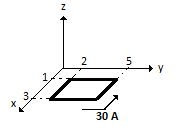 (küre)Süre 90 Dakika 	            								Başarılar,   Doç. Dr. Mahit GÜNEŞEEM ELEKTROMANYETİK ALAN TEORİSİ FİNAL SORULARI02.01.2017S-1	A noktası A (8, -5, 4) ve B noktası  B (-2, 3, 2) olarak verilmektedir.  A ile B noktası arasındaki uzaklık nedir.A dan B ye yönelen birim vektörü bulun.S-2	Kütlesi m=5x10-26 kg ve yükü Q=2x10-16 C bir noktasal yük  V/m ve mT olan bir ortamda hareket etmektedir. t=0 anında  m/s hıza sahiptir. t=0 anında ivmelenme yönündeki birim vektör ifadesini bulun	b) t=0 anındaki kinetik enerjisini bulunS-3	Boşluktaki   V olarak verilmektedir.  Terimlerini z’nin fonksiyonu olarak bulun		Hacimsel yük yoğunluğunun hızı  ise z=0.1 noktasındaki yüzeysel akım yoğunluğu Jz değerini bulun. S-4	Boşlukta    olarak verilmektedir.  nedir.	B) P(2, -1, 3) noktasında A, B, H, J terimlerini bulunS-5	Boşluktaki manyetik akı yoğunluğu    olarak verilmektedir. Aşağıdaki dikdörtgensel alana etkiyen toplam kuvveti bulun.(küre)Süre 90 Dakika 	            								Başarılar,   Doç. Dr. Mahit GÜNEŞCEVAPLARC-1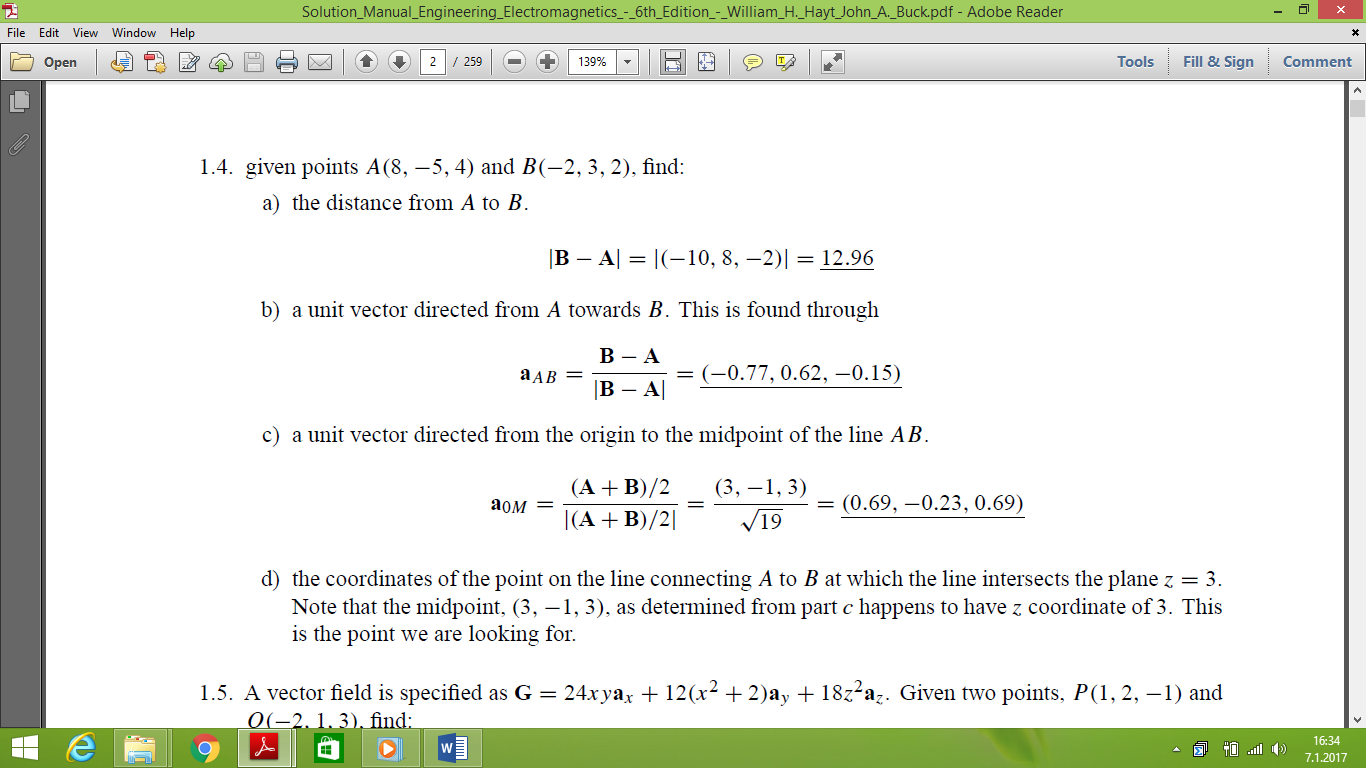 C-2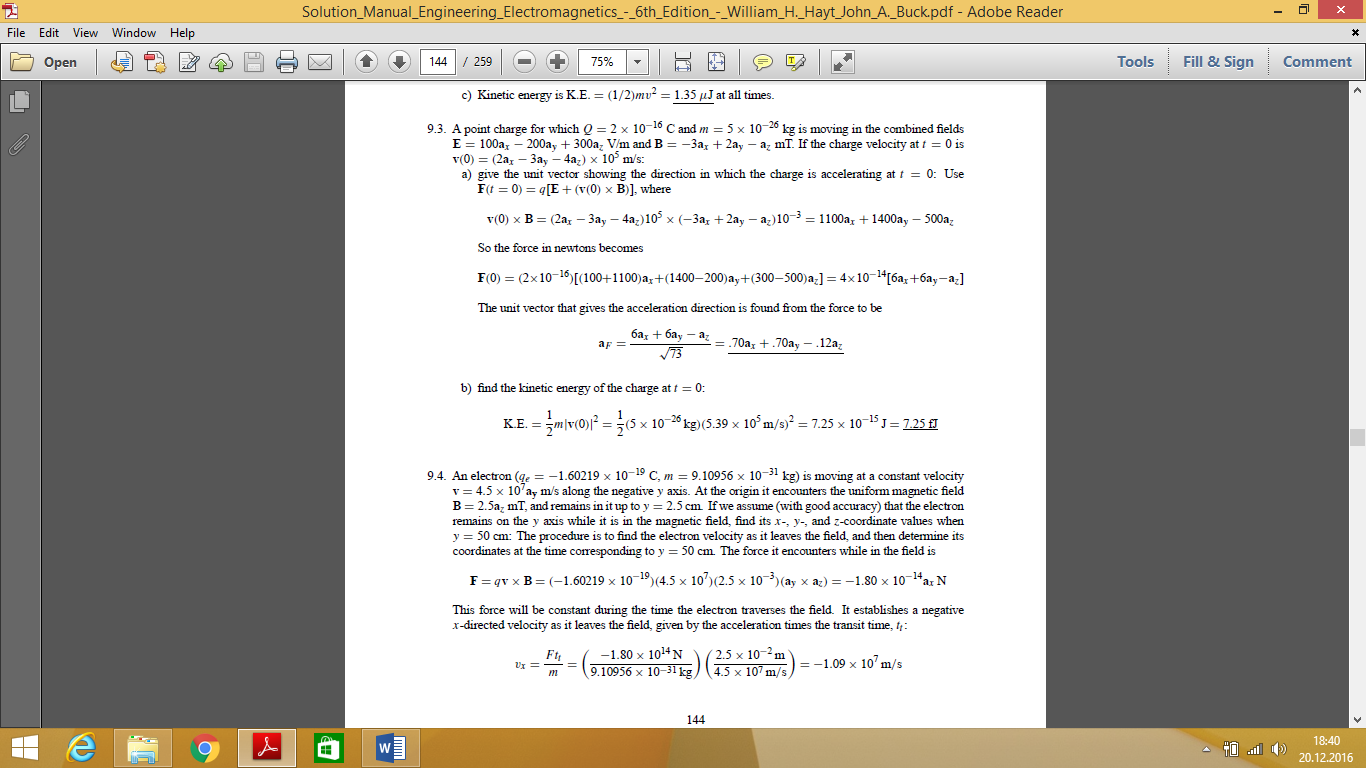 C-3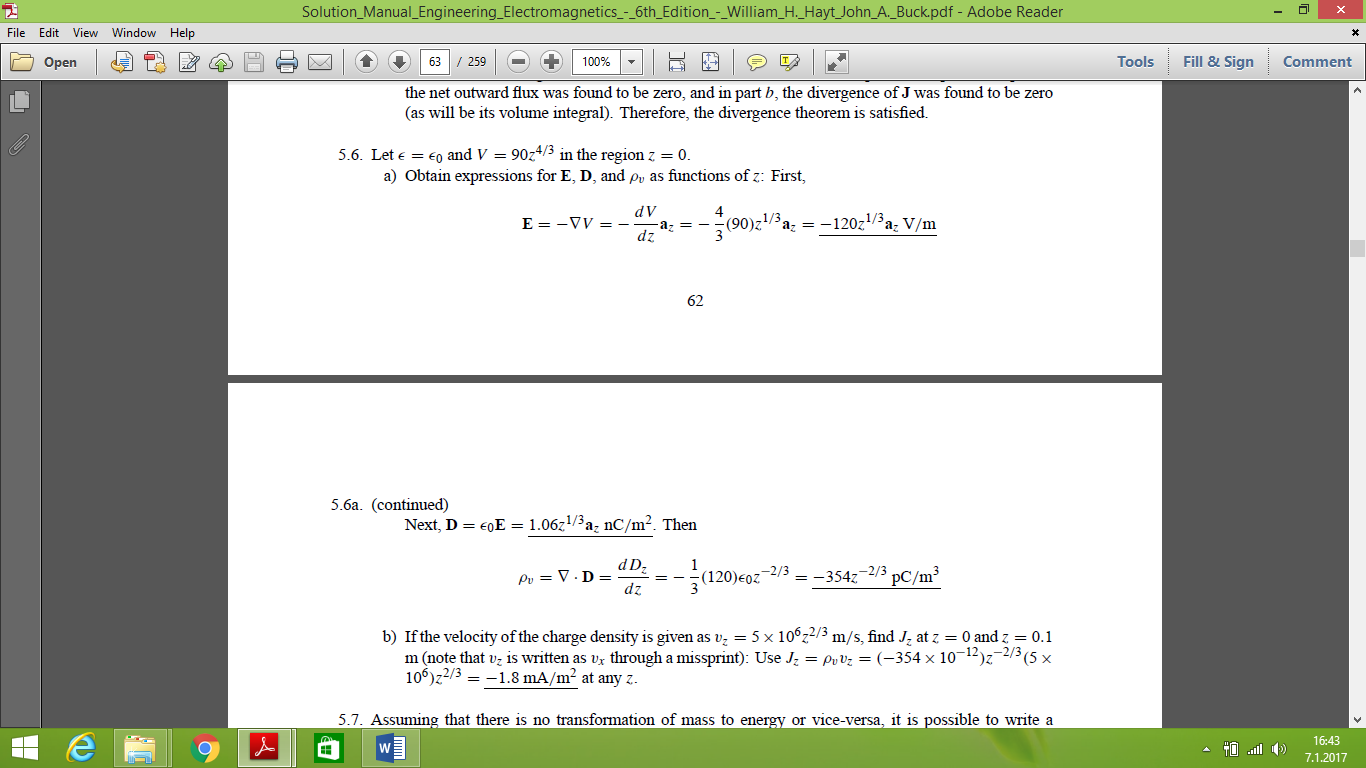 C-4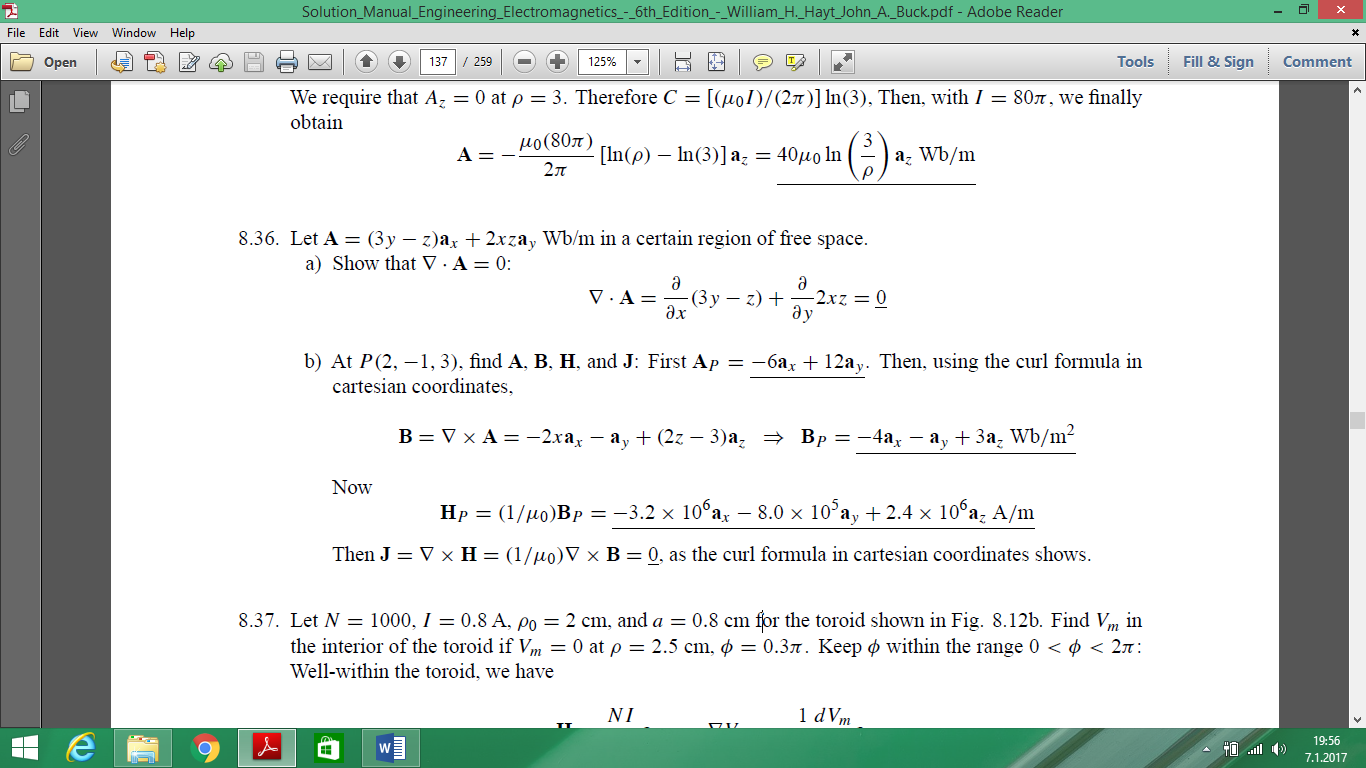 C-5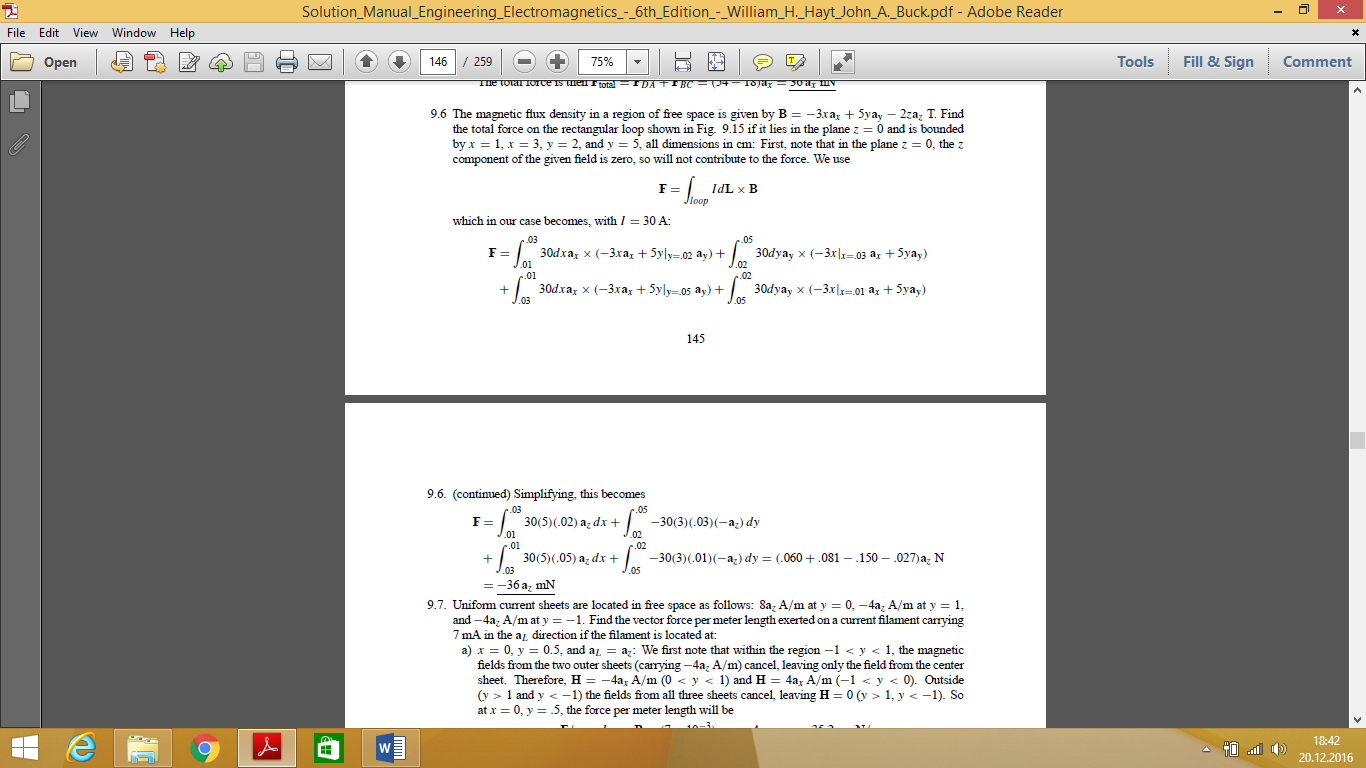 